GRADSKA SMOTRA LIDRANO 2012.13. veljače 2012.godine Karla Prkačin i Ivana Karačić sudjelovale su na GRADSKOJ SMOTRI LiDraNo u Kazalištu Marina Držića,  u kategoriji  dramsko- scenski izraz – pojedinačni nastup.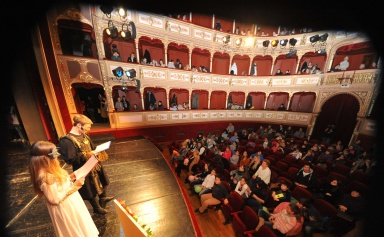 Karla Prkačin, pjesma „Sreća“, Ivica Vanja RorićIvana Karačić, pjesma „Tanjur leteći“, Luko PaljetakVoditeljica: Mirzeta Samardžić, učiteljica                               hrv.jezika